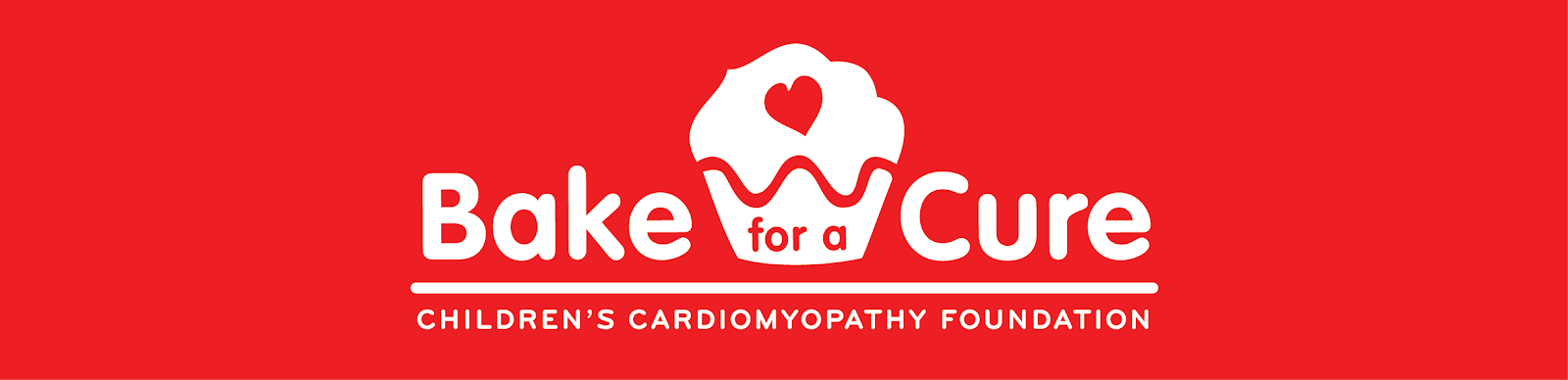 Event Planning ChecklistThis checklist will help you get organized and stay well prepared for your bake sale. For additional details, please refer to CCF’s Bake for a Cure event page and  Guidebook to Planning a Big Heart Bake Sale. Additional planning, promotion, and decoration resources are available on the Bake for a Cure Resources page.

6 Weeks AheadVisit CCF’s Bake for a Cure page for basic information and download the planning guidebook. Assemble your bake team and assign roles and responsibilities. Select a date for your bake sale.Find a high traffic location to hold your bake sale.5 Weeks AheadVisit CCF’s Bake for a Cure Resources page to view available materials and templates.Brainstorm with your team and determine the event theme, items to sell, and event activities.Consider selling beverages and other non-food items such as raffle tickets or donated gift baskets.Register your event with CCF (email: info@childrensardiomyopathy.org) to be listed on CCF’s community events page.Set-up a Go Fund Me page and Facebook fundraiser as a virtual bake sale option to expand your fundraising efforts. Reach out to local bakeries and grocery stores to request donations of baked goods and baking supplies.Reserve entertainment if including.

4 Weeks AheadInform your friends and family about your bake sale by sending emails and posting on social media using CCF’s sample text and social media (Facebook, Twitter) banners.Start hanging bake sale posters and distributing flyers around town.  Promote your event to local magazines, newspapers, and community websites using CCF’s media guide and sample media alert.Order red CCF t-shirts and cure bands.Purchase stickers, packaging, and baking supplies.2-3 Weeks AheadPlan table set up and download decorate items from CCF’s Resources page.Determine which items can be made ahead of time and frozen.Continue to hang bake sale posters and distribute flyers around town.Send event reminders to friends and families.Recruit more volunteers and ask them to help spread the word.1 Week AheadConfirm your bake team and volunteer availability and event day responsibilities.Organize a bake day with your team to prepare your goodies. Package baked and donated items with cellophane bags and stickers and print labels from the CCF’s Resources page. Price your goodies in dollar amounts ($1-$5) to reduce the need for change.Print ingredient and/or pricing tent cards to display with your baked goods.Review CCF’s fact sheet so you are prepared to answer questions about pediatric cardiomyopathy.
Event DayPrepare a cash box with dollar bills for change.Give yourself and your team plenty of time to set up prior to the start of your sale.Set up a “calorie-free” donation jar.Ask your volunteers wear red and Bake for a Cure nametags.Talk to your customers and share facts on pediatric cardiomyopathy.Take photos and designate someone to post photos on social media while the bake sale is underway.Post EventThank everyone who helped with your bake sale and email event highlights and a few photos. Send CCF (email: info@childrenscardiomyopathy.org) a brief recap along with photos to add to our Bake for a Cure photo gallery. Send event proceeds via check (payable to “Children’s Cardiomyopathy Foundation”) to: Children’s Cardiomyopathy Foundation - Bake for a Cure, 24 West Railroad Avenue, Suite 408, Tenafly, NJ  07670. Congratulate yourself for a job well done! You have made an important difference in raising awareness of pediatric cardiomyopathy in your community.